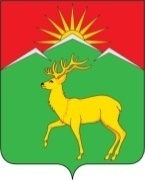 Малиновский сельский Совет депутатовСаянского района Красноярского края РЕШЕНИЕс. Малиновка16.06.2022								№ 67О внесении изменений в решение Малиновского сельского Совета депутатов от 28.12.2021 № 49 «О бюджете Малиновского сельсовета на 2022 год и плановый период 2023-2024 годов»В соответствии со ст. 217 бюджетного кодекса Российской Федерации, Положением о бюджетном процессе в Малиновском сельсовете, руководствуясь ст. 8 п.1 Устава Малиновского сельсовета, Малиновский сельский Совет депутатов 						РЕШИЛ:1. Внести изменения в решение Малиновского сельского Совета депутатов от 28.12.2021 № 49 «О бюджете Малиновского сельсовета на 2022 год и плановый период 2023-2024 годов».1.1. Приложения № 1, 2, 3, 4, 5 к решению изложить в новой редакции согласно приложениям № 1, 2, 3, 4, 5 к настоящему решению.2. Контроль за исполнением настоящего решения возложить на постоянную комиссию по бюджету и экономической политике.3. Решение вступает в силу в день, следующий за днем его официального опубликования в газете «Вести поселения» и подлежит размещению в информационно-телекоммуникационной сети Интернет на сайте администрации Саянского района www.adm-sayany.ru.Глава Малиновского сельсовета,Председатель Малиновского сельского Совета депутатов					А.И. МазуровПриложение № 1Приложение № 1Приложение № 1Приложение № 1к Решению Малиновского сельского Совета депутатов от 16.06.2022 № 67к Решению Малиновского сельского Совета депутатов от 16.06.2022 № 67к Решению Малиновского сельского Совета депутатов от 16.06.2022 № 67к Решению Малиновского сельского Совета депутатов от 16.06.2022 № 67к Решению Малиновского сельского Совета депутатов от 16.06.2022 № 67к Решению Малиновского сельского Совета депутатов от 16.06.2022 № 67к Решению Малиновского сельского Совета депутатов от 16.06.2022 № 67Приложение № 1Приложение № 1Приложение № 1Приложение № 1к Решению Малиновского сельского Совета депутатов от 28.12.2021 № 49к Решению Малиновского сельского Совета депутатов от 28.12.2021 № 49к Решению Малиновского сельского Совета депутатов от 28.12.2021 № 49к Решению Малиновского сельского Совета депутатов от 28.12.2021 № 49к Решению Малиновского сельского Совета депутатов от 28.12.2021 № 49к Решению Малиновского сельского Совета депутатов от 28.12.2021 № 49Источники внутреннего финансирования дефицита бюджета Малиновского сельсовета в 2022 году и плановом периоде 2023-2024 годовИсточники внутреннего финансирования дефицита бюджета Малиновского сельсовета в 2022 году и плановом периоде 2023-2024 годовИсточники внутреннего финансирования дефицита бюджета Малиновского сельсовета в 2022 году и плановом периоде 2023-2024 годовИсточники внутреннего финансирования дефицита бюджета Малиновского сельсовета в 2022 году и плановом периоде 2023-2024 годовИсточники внутреннего финансирования дефицита бюджета Малиновского сельсовета в 2022 году и плановом периоде 2023-2024 годовИсточники внутреннего финансирования дефицита бюджета Малиновского сельсовета в 2022 году и плановом периоде 2023-2024 годовИсточники внутреннего финансирования дефицита бюджета Малиновского сельсовета в 2022 году и плановом периоде 2023-2024 годовИсточники внутреннего финансирования дефицита бюджета Малиновского сельсовета в 2022 году и плановом периоде 2023-2024 годов(тыс. рублей)(тыс. рублей)№ строкиКодНаименование кода поступлений в бюджет, группы, подгруппы, статьи, подстатьи, элемента, подвида, аналитической группы вида источников финансирования дефицитов бюджетовНаименование кода поступлений в бюджет, группы, подгруппы, статьи, подстатьи, элемента, подвида, аналитической группы вида источников финансирования дефицитов бюджетовСуммаСуммаСуммаСумма№ строкиКодНаименование кода поступлений в бюджет, группы, подгруппы, статьи, подстатьи, элемента, подвида, аналитической группы вида источников финансирования дефицитов бюджетовНаименование кода поступлений в бюджет, группы, подгруппы, статьи, подстатьи, элемента, подвида, аналитической группы вида источников финансирования дефицитов бюджетов2022 год2023 год2024 год2024 год1822 01 05 00 00 00 0000 000Изменение остатков средств на счетах по учету средств бюджетаИзменение остатков средств на счетах по учету средств бюджета60,80,00,00,02822 01 05 00 00 00 0000 500Увеличение остатков средств бюджетовУвеличение остатков средств бюджетов-6 043,2-3 670,7-3 683,8-3 683,83822 01 05 02 00 00 0000 500Увеличение прочих остатков средств бюджетовУвеличение прочих остатков средств бюджетов-6 043,2-3 670,7-3 683,8-3 683,84822 01 05 02 01 00 0000 510Увеличение прочих остатков денежных средств бюджетовУвеличение прочих остатков денежных средств бюджетов-6 043,2-3 670,7-3 683,8-3 683,85822 01 05 02 01 10 0000 510Увеличение прочих остатков денежных средств бюджетов сельских поселенийУвеличение прочих остатков денежных средств бюджетов сельских поселений-6 043,2-3 670,7-3 683,8-3 683,86822 01 05 00 00 00 0000 600Уменьшение остатков средств бюджетовУменьшение остатков средств бюджетов6 104,03 670,73 683,83 683,87822 01 05 02 00 00 0000 600Уменьшение прочих остатков средств бюджетовУменьшение прочих остатков средств бюджетов6 104,03 670,73 683,83 683,88822 01 05 02 01 00 0000 610Уменьшение прочих остатков денежных средств бюджетовУменьшение прочих остатков денежных средств бюджетов6 104,03 670,73 683,83 683,89822 01 05 02 01 10 0000 610Уменьшение прочих остатков денежных средств бюджетов сельских поселенийУменьшение прочих остатков денежных средств бюджетов сельских поселений6 104,03 670,73 683,83 683,8ВсегоВсегоВсегоВсего35,20,00,00,0Приложение № 2Приложение № 2Приложение № 2Приложение № 2Приложение № 2Приложение № 2Приложение № 2Приложение № 2Приложение № 2Приложение № 2к Решению Малиновского сельского Совета депутатов от 16.06.2022 № 67к Решению Малиновского сельского Совета депутатов от 16.06.2022 № 67к Решению Малиновского сельского Совета депутатов от 16.06.2022 № 67к Решению Малиновского сельского Совета депутатов от 16.06.2022 № 67к Решению Малиновского сельского Совета депутатов от 16.06.2022 № 67к Решению Малиновского сельского Совета депутатов от 16.06.2022 № 67к Решению Малиновского сельского Совета депутатов от 16.06.2022 № 67к Решению Малиновского сельского Совета депутатов от 16.06.2022 № 67к Решению Малиновского сельского Совета депутатов от 16.06.2022 № 67к Решению Малиновского сельского Совета депутатов от 16.06.2022 № 67Приложение № 2Приложение № 2Приложение № 2Приложение № 2Приложение № 2Приложение № 2Приложение № 2Приложение № 2Приложение № 2Приложение № 2к Решению Малиновского сельского Совета депутатов от 28.12.2021 № 49к Решению Малиновского сельского Совета депутатов от 28.12.2021 № 49к Решению Малиновского сельского Совета депутатов от 28.12.2021 № 49к Решению Малиновского сельского Совета депутатов от 28.12.2021 № 49к Решению Малиновского сельского Совета депутатов от 28.12.2021 № 49к Решению Малиновского сельского Совета депутатов от 28.12.2021 № 49к Решению Малиновского сельского Совета депутатов от 28.12.2021 № 49к Решению Малиновского сельского Совета депутатов от 28.12.2021 № 49к Решению Малиновского сельского Совета депутатов от 28.12.2021 № 49к Решению Малиновского сельского Совета депутатов от 28.12.2021 № 49Доходы бюджета Малиновского сельсовета на 2022 год и плановый период 2023-2024 годовДоходы бюджета Малиновского сельсовета на 2022 год и плановый период 2023-2024 годовДоходы бюджета Малиновского сельсовета на 2022 год и плановый период 2023-2024 годовДоходы бюджета Малиновского сельсовета на 2022 год и плановый период 2023-2024 годовДоходы бюджета Малиновского сельсовета на 2022 год и плановый период 2023-2024 годовДоходы бюджета Малиновского сельсовета на 2022 год и плановый период 2023-2024 годовДоходы бюджета Малиновского сельсовета на 2022 год и плановый период 2023-2024 годовДоходы бюджета Малиновского сельсовета на 2022 год и плановый период 2023-2024 годовДоходы бюджета Малиновского сельсовета на 2022 год и плановый период 2023-2024 годов(тыс. рублей)(тыс. рублей)№ строкиКод классификации доходов бюджетаКод классификации доходов бюджетаКод классификации доходов бюджетаКод классификации доходов бюджетаКод классификации доходов бюджетаКод классификации доходов бюджетаКод классификации доходов бюджетаКод классификации доходов бюджетаКод классификации доходов бюджетаНаименование кода классификации доходов бюджетаДоходы бюджета сельского поселения 2022 годаДоходы бюджета сельского поселения 2023 годаДоходы бюджета сельского поселения 2024 года№ строкикод главного администраторакод главного администраторакод группыкод подгруппыкод статьикод подстатьикод элементакод группы подвидакод аналитической группы подвидаНаименование кода классификации доходов бюджетаДоходы бюджета сельского поселения 2022 годаДоходы бюджета сельского поселения 2023 годаДоходы бюджета сельского поселения 2024 года№ строкикод главного администраторакод главного администраторакод группыкод подгруппыкод статьикод подстатьикод элементакод группы подвидакод аналитической группы подвидаНаименование кода классификации доходов бюджетаДоходы бюджета сельского поселения 2022 годаДоходы бюджета сельского поселения 2023 годаДоходы бюджета сельского поселения 2024 года100000010000000000000000НАЛОГОВЫЕ И НЕНАЛОГОВЫЕ ДОХОДЫ320,8330,3340,9218218210100000000000000НАЛОГИ НА ПРИБЫЛЬ, ДОХОДЫ19,420,221,0318218210102000010000110Налог на доходы физических лиц19,420,221,0418218210102010010000110Налог на доходы физических лиц с доходов, источником которых является налоговый агент, за исключением доходов, в отношении которых исчисление и уплата налога осуществляются в соответствии со статьями 227, 227.1 и 228 Налогового кодекса Российской Федерации19,420,221,0500000010300000000000000НАЛОГИ НА ТОВАРЫ (РАБОТЫ, УСЛУГИ), РЕАЛИЗУЕМЫЕ НА ТЕРРИТОРИИ РОССИЙСКОЙ ФЕДЕРАЦИИ192,9197,4202,7600000010302000010000110Акцизы по подакцизным товарам (продукции), производимым на территории Российской Федерации192,9197,4202,7710010010302230010000110Доходы от уплаты акцизов на дизельное топливо, подлежащие распределению между бюджетами субъектов Российской Федерации и местными бюджетами с учетом установленных дифференцированных нормативов отчислений в местные бюджеты87,288,389,3810010010302231010000110Доходы от уплаты акцизов на дизельное топливо, подлежащие распределению между бюджетами субъектов Российской Федерации и местными бюджетами с учетом установленных дифференцированных нормативов отчислений в местные бюджеты (по нормативам, установленным федеральным законом о федеральном бюджете в целях формирования дорожных фондов субъектов Российской Федерации)87,288,389,3910010010302240010000110Доходы от уплаты акцизов на моторные масла для дизельных и (или) карбюраторных (инжекторных) двигателей, подлежащие распределению между бюджетами субъектов Российской Федерации и местными бюджетами с учетом установленных дифференцированных нормативов отчислений в местные бюджеты0,50,50,51010010010302241010000110Доходы от уплаты акцизов на моторные масла для дизельных и (или) карбюраторных (инжекторных) двигателей, подлежащие распределению между бюджетами субъектов Российской Федерации и местными бюджетами с учетом установленных дифференцированных нормативов отчислений в местные бюджеты (по нормативам, установленным федеральным законом о федеральном бюджете в целях формирования дорожных фондов субъектов Российской Федерации)0,50,50,51110010010302250010000110Доходы от уплаты акцизов на автомобильный бензин, подлежащие распределению между бюджетами субъектов Российской Федерации и местными бюджетами с учетом установленных дифференцированных нормативов отчислений в местные бюджеты116,1119,5124,41210010010302251010000110Доходы от уплаты акцизов на автомобильный бензин, подлежащие распределению между бюджетами субъектов Российской Федерации и местными бюджетами с учетом установленных дифференцированных нормативов отчислений в местные бюджеты (по нормативам, установленным федеральным законом о федеральном бюджете в целях формирования дорожных фондов субъектов Российской Федерации)116,1119,5124,41310010010302260010000110Доходы от уплаты акцизов на прямогонный бензин, подлежащие распределению между бюджетами субъектов Российской Федерации и местными бюджетами с учетом установленных дифференцированных нормативов отчислений в местные бюджеты-10,9-10,9-11,51410010010302261010000110Доходы от уплаты акцизов на прямогонный бензин, подлежащие распределению между бюджетами субъектов Российской Федерации и местными бюджетами с учетом установленных дифференцированных нормативов отчислений в местные бюджеты (по нормативам, установленным федеральным законом о федеральном бюджете в целях формирования дорожных фондов субъектов Российской Федерации)-10,9-10,9-11,51518218210600000000000000НАЛОГИ НА ИМУЩЕСТВО107,5111,7116,21618218210601000000000110Налог на имущество физических лиц5,05,25,41718218210601030100000110Налог на имущество физических лиц, взимаемый по ставкам, применяемым к объектам налогообложения, расположенным в границах сельских поселений5,05,25,41818218210606000000000110Земельный налог102,5106,5110,81918218210606030000000110Земельный налог организаций30,531,733,02018218210606033100000110Земельный налог организаций, обладающих земельным участком, расположенным в границах сельских поселений30,531,733,02118218210606040000000110Земельный налог с физических лиц72,074,877,82218218210606043100000110Земельный налог с физических лиц, обладающих земельным участком, расположенным в границах сельских поселений72,074,877,82300000010800000000000000ГОСУДАРСТВЕННАЯ ПОШЛИНА1,01,01,02482282210804000010000110Государственная пошлина за совершение нотариальных действий (за исключением действий, совершаемых консульскими учреждениями Российской Федерации)1,01,01,02582282210804020010000110Государственная пошлина за совершение нотариальных действий должностными лицами органов местного самоуправления, уполномоченными в соответствии с законодательными актами Российской Федерации на совершение нотариальных действий1,01,01,02682282210804020011000110Государственная пошлина за совершение нотариальных действий должностными лицами органов местного самоуправления, уполномоченными в соответствии с законодательными актами Российской Федерации на совершение нотариальных действий (сумм платежа (перерасчеты, недоимка и задолженность по соответствующему платежу, в том числе по отмененному))1,01,01,02700000020000000000000000БЕЗВОЗМЕЗДНЫЕ ПОСТУПЛЕНИЯ5722,43340,43342,92800000020200000000000000БЕЗВОЗМЕЗДНЫЕ ПОСТУПЛЕНИЯ ОТ ДРУГИХ БЮДЖЕТОВ БЮДЖЕТНОЙ СИСТЕМЫ РОССИЙСКОЙ ФЕДЕРАЦИИ5722,43340,43342,92900000020210000000000150Дотации бюджетам бюджетной системы Российской Федерации3463,43258,03258,03082282220215001000000150Дотации на выравнивание бюджетной обеспеченности410,4328,3328,33182282220215001100000150Дотации бюджетам сельских поселений на выравнивание бюджетной обеспеченности из бюджета субъекта Российской Федерации410,4328,3328,33282282220215002000000150Дотации бюджетам на поддержку мер по обеспечению сбалансированности бюджетов1863,91863,91863,93382282220215002100000150  Дотации бюджетам сельских поселений на поддержку мер по обеспечению сбалансированности бюджетов1863,91863,91863,93482282220216001000000150Дотации на выравнивание бюджетной обеспеченности из бюджетов муниципальных районов, городских округов с внутригородским делением1065,81065,81065,83582282220216001100000150Дотации бюджетам сельских поселений на выравнивание бюджетной обеспеченности из бюджетов муниципальных районов1065,81065,81065,83682282220219999000000150Прочие дотации123,30,00,03782282220219999100000150Прочие дотации бюджетам сельских поселений123,30,00,03882282220219999102724150Прочие дотации бюджетам сельских поселений (на частичную компенсацию расходов на повышение оплаты труда отдельным категориям работников бюджетной сферы Красноярского края)123,30,00,03982282220220000000000150Субсидии бюджетам бюджетной системы Российской Федерации (межбюджетные субсидии)4082282220229999000000150Прочие субсидии2000,00,00,04182282220229999100000150Прочие субсидии бюджетам сельских поселений2000,00,00,04282282220229999107509150Прочие субсидии бюджетам сельских поселений (на капитальный ремонт и ремонт автомобильных дорог общего пользования местного значения за счет средств дорожного фонда Красноярского края)2000,00,00,04382282220230000000000150Субвенции бюджетам бюджетной системы Российской Федерации57,960,262,74482282220230024100000150Субвенции бюджетам сельских поселений на выполнение передаваемых полномочий субъектов Российской Федерации1,21,21,24582282220230024107514150Субвенции бюджетам сельских поселений на выполнение передаваемых полномочий субъектов Российской Федерации (на выполнение государственных полномочий по созданию и обеспечению деятельности административных комиссий (в соответствии с Законом края от 23 апреля 2009 года № 8-3170))1,21,21,24682282220235118000000150Субвенции бюджетам на осуществление первичного воинского учета органами местного самоуправления поселений, муниципальных и городских округов56,759,061,54782282220235118100000150Субвенции бюджетам сельских поселений на осуществление первичного воинского учета органами местного самоуправления поселений, муниципальных и городских округов56,759,061,54882282220240000000000150Иные межбюджетные трансферты201,122,222,24982282220240014000000150Межбюджетные трансферты, передаваемые бюджетам муниципальных образований на осуществление части полномочий по решению вопросов местного значения в соответствии с заключенными соглашениями59,80,00,05082282220240014100701150Межбюджетные трансферты, передаваемые бюджетам сельских поселений из бюджетов муниципальных районов на осуществление части полномочий по решению вопросов местного значения в соответствии с заключенными соглашениями (на содержание автомобильных дорог общего пользования местного значения)59,80,00,05182282220249000000000150Межбюджетные трансферты, передаваемые бюджетам, за счет средств резервного фонда Президента Российской Федерации141,322,222,25282282220249999100000150Прочие межбюджетные трансферты, передаваемые бюджетам сельских поселений141,322,222,25382282220249999107412150Прочие межбюджетные трансферты, передаваемые бюджетам сельских поселений (на обеспечение первичных мер пожарной безопасности)22,222,222,25482282220249999107508150Прочие межбюджетные трансферты, передаваемые бюджетам сельских поселений (на содержание автомобильных дорог общего пользования местного значения за счет средств дорожного фонда Красноярского края) 104,30,00,05582282220249999107745150Прочие межбюджетные трансферты, передаваемые бюджетам сельских поселений (за содействие развитию налогового потенциала) 14,80,00,05600000089000000000000000Всего6043,23670,73683,8Приложение № 3к Решению Малиновского сельского Совета депутатов от 16.06.2022 № 67к Решению Малиновского сельского Совета депутатов от 16.06.2022 № 67к Решению Малиновского сельского Совета депутатов от 16.06.2022 № 67к Решению Малиновского сельского Совета депутатов от 16.06.2022 № 67к Решению Малиновского сельского Совета депутатов от 16.06.2022 № 67Приложение № 3Приложение № 3Приложение № 3Приложение № 3Приложение № 3к решению Малиновского сельского Совета депутатов от 28.12.2021 № 49к решению Малиновского сельского Совета депутатов от 28.12.2021 № 49к решению Малиновского сельского Совета депутатов от 28.12.2021 № 49к решению Малиновского сельского Совета депутатов от 28.12.2021 № 49к решению Малиновского сельского Совета депутатов от 28.12.2021 № 49Распределение бюджетных ассигнований по разделам и подразделам бюджетной классификации расходов бюджета Малиновского сельсовета на 2022 год и плановый период 2023-2024 годовРаспределение бюджетных ассигнований по разделам и подразделам бюджетной классификации расходов бюджета Малиновского сельсовета на 2022 год и плановый период 2023-2024 годовРаспределение бюджетных ассигнований по разделам и подразделам бюджетной классификации расходов бюджета Малиновского сельсовета на 2022 год и плановый период 2023-2024 годовРаспределение бюджетных ассигнований по разделам и подразделам бюджетной классификации расходов бюджета Малиновского сельсовета на 2022 год и плановый период 2023-2024 годовРаспределение бюджетных ассигнований по разделам и подразделам бюджетной классификации расходов бюджета Малиновского сельсовета на 2022 год и плановый период 2023-2024 годовРаспределение бюджетных ассигнований по разделам и подразделам бюджетной классификации расходов бюджета Малиновского сельсовета на 2022 год и плановый период 2023-2024 годов(тыс. рублей)№ строкиНаименование показателя бюджетной классификацииРаздел, подразделСумма на 2022 годСумма на 2023 годСумма на 2024 год1234561ОБЩЕГОСУДАРСТВЕННЫЕ ВОПРОСЫ01003483,93196,53110,32Функционирование высшего должностного лица субъекта Российской  Федерации и муниципального образования0102980,5940,0940,03Функционирование Правительства Российской Федерации, высших исполнительных органов государственной власти субъектов Российской Федерации, местных администраций01042446,22249,32163,14Обеспечение проведения выборов и референдумов010750,00,00,05Резервные фонды01115,05,05,06Другие общегосударственные вопросы01132,22,22,27НАЦИОНАЛЬНАЯ ОБОРОНА020056,759,061,58Мобилизационная и вневойсковая подготовка020356,759,061,59НАЦИОНАЛЬНАЯ БЕЗОПАСНОСТЬ И ПРАВООХРАНИТЕЛЬНАЯ ДЕЯТЕЛЬНОСТЬ030053,722,222,210Защита населения и территории от чрезвычайных ситуаций природного и техногенного характера, пожарная безопасность031053,722,222,211НАЦИОНАЛЬНАЯ ЭКОНОМИКА04002381,0197,4202,712Дорожное хозяйство (дорожные фонды)04092381,0197,4202,713ЖИЛИЩНО-КОММУНАЛЬНОЕ ХОЗЯЙСТВО0500128,8104,0104,014Благоустройство0503104,0104,0104,015Другие вопросы в области жилищно-коммунального хозяйства050524,80,00,016Условно утвержденные расходы91,6183,1ВсегоВсего6104,13670,73683,8Приложение № 4Приложение № 4Приложение № 4Приложение № 4Приложение № 4Приложение № 4Приложение № 4Приложение № 4к Решению Малиновского сельского Совета депутатов от 16.06.2022 № 67к Решению Малиновского сельского Совета депутатов от 16.06.2022 № 67к Решению Малиновского сельского Совета депутатов от 16.06.2022 № 67к Решению Малиновского сельского Совета депутатов от 16.06.2022 № 67к Решению Малиновского сельского Совета депутатов от 16.06.2022 № 67к Решению Малиновского сельского Совета депутатов от 16.06.2022 № 67к Решению Малиновского сельского Совета депутатов от 16.06.2022 № 67к Решению Малиновского сельского Совета депутатов от 16.06.2022 № 67Приложение №4Приложение №4Приложение №4Приложение №4Приложение №4Приложение №4Приложение №4Приложение №4к Решению Малиновского сельского Совета депутатов от 28.12.2021 № 49     к Решению Малиновского сельского Совета депутатов от 28.12.2021 № 49     к Решению Малиновского сельского Совета депутатов от 28.12.2021 № 49     к Решению Малиновского сельского Совета депутатов от 28.12.2021 № 49     к Решению Малиновского сельского Совета депутатов от 28.12.2021 № 49     к Решению Малиновского сельского Совета депутатов от 28.12.2021 № 49     к Решению Малиновского сельского Совета депутатов от 28.12.2021 № 49     к Решению Малиновского сельского Совета депутатов от 28.12.2021 № 49     Ведомственная структура расходов бюджета Малиновского сельсовета на 2022 год и плановый период 2023-2024 годовВедомственная структура расходов бюджета Малиновского сельсовета на 2022 год и плановый период 2023-2024 годовВедомственная структура расходов бюджета Малиновского сельсовета на 2022 год и плановый период 2023-2024 годовВедомственная структура расходов бюджета Малиновского сельсовета на 2022 год и плановый период 2023-2024 годовВедомственная структура расходов бюджета Малиновского сельсовета на 2022 год и плановый период 2023-2024 годовВедомственная структура расходов бюджета Малиновского сельсовета на 2022 год и плановый период 2023-2024 годовВедомственная структура расходов бюджета Малиновского сельсовета на 2022 год и плановый период 2023-2024 годовВедомственная структура расходов бюджета Малиновского сельсовета на 2022 год и плановый период 2023-2024 годов№ строкиНаименование главных распорядителей и наименование показателей бюджетной классификацииКод ведомстваРаздел-подразделЦелевая статьяВид расходовСумма на 2022 годСумма на 2023 годСумма на 2024 год123456781Администрация Малиновского сельсовета8222ОБЩЕГОСУДАРСТВЕННЫЕ ВОПРОСЫ82201003 483,93 196,53 110,33Функционирование высшего должностного лица субъекта Российской Федерации и муниципального образования8220102980,5940,0940,04Непрограммные расходы Малиновского сельсовета82201028500000000980,5940,0940,05Функционирование высшего должностного лица муниципального образования в рамках непрограммных расходов Администрации Малиновского сельсовета82201028500090220980,5940,0940,06Расходы на выплаты персоналу в целях обеспечения выполнения функций государственными (муниципальными) органами, казенными учреждениями, органами управления государственными внебюджетными фондами82201028500090220100980,5940,0940,07Расходы на выплаты персоналу государственных (муниципальных) органов82201028500090220120980,5940,0940,08Функционирование Правительства Российской Федерации, высших исполнительных органов государственной власти субъектов Российской Федерации, местных администраций82201042 446,22 249,32 163,19Непрограммные расходы Малиновского сельсовета822010485000000002 444,62 247,72 161,510Расходы на частичную компенсацию расходов на повышение оплаты труда отдельным категориям работников бюджетной сферы Красноярского края82201048500027240123,30,00,011Расходы на выплаты персоналу в целях обеспечения выполнения функций государственными (муниципальными) органами, казенными учреждениями, органами управления государственными внебюджетными фондами82201048500027240100123,30,00,012Расходы на выплаты персоналу государственных (муниципальных) органов82201048500027240120123,30,00,013Руководство и управление в сфере установленных функций органов местного самоуправления в рамках внепрограммных расходов Администрации Малиновского сельсовета822010485000902102 321,32 247,72 161,514Расходы на выплаты персоналу в целях обеспечения выполнения функций государственными (муниципальными) органами, казенными учреждениями, органами управления государственными внебюджетными фондами822010485000902101001 648,91 689,31 689,315Расходы на выплаты персоналу государственных (муниципальных) органов822010485000902101201 648,91 689,31 689,316Закупка товаров, работ и услуг для обеспечения государственных (муниципальных) нужд82201048500090210200671,4557,4471,217Иные закупки товаров, работ и услуг для обеспечения государственных (муниципальных) нужд82201048500090210240671,4557,4471,218Иные бюджетные ассигнования822010485000902108001,01,01,019Уплата налогов, сборов и иных платежей822010485000902108501,01,01,020Муниципальная программа МО Малиновский сельсовет "Обеспечение жизнедеятельности поселения на территории Малиновского сельсовета"822010401000000001,61,61,621Отдельные мероприятия822010401900000001,61,61,622Межбюджетные трансферты822010401900900705001,61,61,623Иные межбюджетные трансферты822010401900900705401,61,61,624Обеспечение проведения выборов и референдумов822010750,00,00,025Непрограммные расходы Малиновского сельсовета8220107850000000050,00,00,026Обеспечение проведения выборов и референдумов, в органы местного самоуправления Малиновского поселения8220107850009023050,00,00,027Иные бюджетные ассигнования8220107850009023080050,00,00,028Специальные расходы8220107850009023088050,00,00,029Резервные фонды82201115,05,05,030Непрограммные расходы Малиновского сельсовета822011185000000005,05,05,031Резервные фонды исполнительных органов местных администраций в рамках непрограммных расходов Администрации Малиновского сельсовета822011185000901105,05,05,032Иные бюджетные ассигнования822011185000901108005,05,05,033Резервные средства822011185000901108705,05,05,034Другие общегосударственные вопросы82201132,22,22,235Непрограммные расходы Малиновского сельсовета822011385000000001,21,21,236Раcходы за счет субвенций бюджетам сельских поселений на выполнение государственных полномочий по созданию и обеспечению деятельности административных комиссий (в соответствии с Законом края от 23 апреля 2009 года № 8-3170)  в рамках непрограммных расходов Администрации Малиновского сельсовета822011385000751401,21,21,237Закупка товаров, работ и услуг для обеспечения государственных (муниципальных) нужд822011385000751402001,21,21,238Иные закупки товаров, работ и услуг для обеспечения государственных (муниципальных) нужд822011385000751402401,21,21,239Муниципальная программа МО Малиновский сельсовет "Обеспечение жизнедеятельности поселения на территории Малиновского сельсовета"822011301000000001,01,01,040Отдельные мероприятия822011301900000001,01,01,041Расходы на мероприятия  "Профилактика терроризму и экстремизму" муниципальной программы МО Малиновский сельсовета  "Обеспечение жизнедеятельности поселения на территории Малиновского сельсовета"822011301900900801,01,01,042Закупка товаров, работ и услуг для обеспечения государственных (муниципальных) нужд822011301900900802001,01,01,043Иные закупки товаров, работ и услуг для обеспечения государственных (муниципальных) нужд822011301900900802401,01,01,044НАЦИОНАЛЬНАЯ ОБОРОНА822020056,759,061,545Мобилизационная и вневойсковая подготовка822020356,759,061,546Непрограммные расходы Малиновского сельсовета8220203850000000056,759,061,547Расходы за счет субвенции бюджетам на осуществление первичного воинского учета органами местного самоуправления поселений, муниципальных и городских округов  в рамках непрограммных расходов Малиновского сельсовета8220203850005118056,759,061,548Расходы на выплаты персоналу в целях обеспечения выполнения функций государственными (муниципальными) органами, казенными учреждениями, органами управления государственными внебюджетными фондами8220203850005118010049,349,449,349Расходы на выплаты персоналу государственных (муниципальных) органов8220203850005118012049,349,349,350Закупка товаров, работ и услуг для обеспечения государственных (муниципальных) нужд822020385000511802007,49,712,251Иные закупки товаров, работ и услуг для обеспечения государственных (муниципальных) нужд822020385000511802407,49,712,252НАЦИОНАЛЬНАЯ БЕЗОПАСНОСТЬ И ПРАВООХРАНИТЕЛЬНАЯ ДЕЯТЕЛЬНОСТЬ822030053,722,222,253Защита населения и территории от чрезвычайных ситуаций природного и техногенного характера, пожарная безопасность822031053,722,222,254Муниципальная программа МО Малиновский сельсовет "Обеспечение жизнедеятельности поселения на территории Малиновского сельсовета"8220310010000000053,722,222,255Отдельные мероприятия8220310019000000053,722,222,256Расходы на обеспечение первичных мер пожарной безопасности822031001900S412023,422,222,257Закупка товаров, работ и услуг для обеспечения государственных (муниципальных) нужд822031001900S412020023,422,222,258Иные закупки товаров, работ и услуг для обеспечения государственных (муниципальных) нужд822031001900S412024023,422,222,259Мероприятия по первичным мерам пожарной безопасности в рамках Муниципальной программы МО Малиновский сельсовет "Обеспечение жизнедеятельности поселения на территории Малиновского сельсовета"8220310019009005030,30,00,060Закупка товаров, работ и услуг для обеспечения государственных (муниципальных) нужд8220310019009005020030,30,00,061Иные закупки товаров, работ и услуг для обеспечения государственных (муниципальных) нужд8220310019009005024030,30,00,062НАЦИОНАЛЬНАЯ ЭКОНОМИКА82204002 381,0197,4202,763Дорожное хозяйство (дорожные фонды)82204092 381,0197,4202,764Муниципальная программа МО Малиновский сельсовет "Обеспечение жизнедеятельности поселения на территории Малиновского сельсовета"822040901000000002 381,0197,4202,765Подпрограмма "Благоустройство поселения Малиновского сельсовета" 822040901100000002 381,0197,4202,766Расходы на мероприятие по содержанию дорог поселения в рамках подпрограммы "Благоустройство поселения Малиновского сельсовета" муниципальной программы МО Малиновский сельсовет "Обеспечение жизнедеятельности поселения на территории Малиновского сельсовета"82204090110090010192,9197,4202,767Закупка товаров, работ и услуг для обеспечения государственных (муниципальных) нужд82204090110090010200192,9197,4202,768Иные закупки товаров, работ и услуг для обеспечения государственных (муниципальных) нужд82204090110090010240192,9197,4202,769Расходы на содержание автомобильных дорог общего пользования местного значения за счет средств районного бюджета в рамках подпрограммы "Благоустройство поселения Малиновского сельсовета" муниципальной программы МО Малиновский сельсовет "Обеспечение жизнедеятельности поселения на территории Малиновского сельсовета"8220409011008312059,80,00,070Закупка товаров, работ и услуг для обеспечения государственных (муниципальных) нужд8220409011008312020059,80,00,071Иные закупки товаров, работ и услуг для обеспечения государственных (муниципальных) нужд8220409011008312024059,80,00,072Расходы на содержание автомобильных дорог общего пользования местного значения за счет средств дорожного фонда Красноярского края822040901100S5080104,30,00,073Закупка товаров, работ и услуг для обеспечения государственных (муниципальных) нужд822040901100S5080200104,30,00,074Иные закупки товаров, работ и услуг для обеспечения государственных (муниципальных) нужд822040901100S5080240104,30,00,075Расходы на капитальный ремонт и ремонт автомобильных дорог общего пользования местного значения за счет средств дорожного фонда Красноярского края822040901100S50902 024,00,00,076Закупка товаров, работ и услуг для обеспечения государственных (муниципальных) нужд822040901100S50902002 024,00,00,077Иные закупки товаров, работ и услуг для обеспечения государственных (муниципальных) нужд822040901100S50902402 024,00,00,078ЖИЛИЩНО-КОММУНАЛЬНОЕ ХОЗЯЙСТВО8220500128,8104,0104,079Благоустройство8220503104,0104,0104,080Муниципальная программа МО Малиновский сельсовет "Обеспечение жизнедеятельности поселения на территории Малиновского сельсовета"82205030100000000104,0104,0104,081Подпрограмма "Благоустройство поселения Малиновского сельсовета" 82205030110000000104,0104,0104,082Расходы на уличное освещение в рамках подпрограммы "Благоустройство поселения Малиновского сельсовета" муниципальной программы МО Малиновский сельсовет "Обеспечение жизнедеятельности поселения на территории Малиновского сельсовета"8220503011009002059,059,059,083Закупка товаров, работ и услуг для обеспечения государственных (муниципальных) нужд8220503011009002020059,059,059,084Иные закупки товаров, работ и услуг для обеспечения государственных (муниципальных) нужд8220503011009002024059,059,059,085Расходы на услуги по сбору мусора  в рамках подпрограммы "Благоустройство поселения Малиновского сельсовета" муниципальной программы МО Малиновский сельсовет "Обеспечение жизнедеятельности поселения на территории Малиновского сельсовета"8220503011009003014,014,014,086Закупка товаров, работ и услуг для обеспечения государственных (муниципальных) нужд8220503011009003020014,014,014,087Иные закупки товаров, работ и услуг для обеспечения государственных (муниципальных) нужд8220503011009003024014,014,014,088Расходы на содержание мест захоронения в рамках подпрограммы "Благоустройство поселения Малиновского сельсовета" муниципальной программы МО Малиновский сельсовет "Обеспечение жизнедеятельности поселения на территории Малиновского сельсовета"822050301100900406,06,06,089Закупка товаров, работ и услуг для обеспечения государственных (муниципальных) нужд822050301100900402006,06,06,090Иные закупки товаров, работ и услуг для обеспечения государственных (муниципальных) нужд822050301100900402406,06,06,091Расходы на содержание водобашен, исследование проб воды в рамках подпрограммы "Благоустройство поселения Малиновского сельсовета" муниципальной программы МО Малиновский сельсовет "Обеспечение жизнедеятельности поселения на территории Малиновского сельсовета"8220503011009010025,025,025,092Закупка товаров, работ и услуг для обеспечения государственных (муниципальных) нужд8220503011009010020025,025,025,093Иные закупки товаров, работ и услуг для обеспечения государственных (муниципальных) нужд8220503011009010024025,025,025,094Другие вопросы в области жилищно-коммунального хозяйства822050524,80,00,095Расходы на выполнение кадастровых работ по изготовлению межевого плана в отношении земельного участка.8220505850008721010,00,00,096Закупка товаров, работ и услуг для обеспечения государственных (муниципальных) нужд8220505850008721020010,00,00,097Иные закупки товаров, работ и услуг для обеспечения государственных (муниципальных) нужд8220505850008721024010,00,00,098Расходы на выполнение кадастровых работ по изготовлению межевого плана в отношении земельного участка(за содействие развитию налогового потенциала).8220505019007745014,80,00,099Закупка товаров, работ и услуг для обеспечения государственных (муниципальных) нужд8220505019007745020014,80,00,0100Иные закупки товаров, работ и услуг для обеспечения государственных (муниципальных) нужд8220505019007745024014,80,00,0101Условно утвержденные расходы0,091,6183,1ВсегоВсего6 104,13 670,73 683,8Приложение № 5Приложение № 5Приложение № 5Приложение № 5Приложение № 5Приложение № 5Приложение № 5Приложение № 5к Решению Малиновского сельского Совета депутатов от 16.06.2022 № 67к Решению Малиновского сельского Совета депутатов от 16.06.2022 № 67к Решению Малиновского сельского Совета депутатов от 16.06.2022 № 67к Решению Малиновского сельского Совета депутатов от 16.06.2022 № 67к Решению Малиновского сельского Совета депутатов от 16.06.2022 № 67к Решению Малиновского сельского Совета депутатов от 16.06.2022 № 67к Решению Малиновского сельского Совета депутатов от 16.06.2022 № 67к Решению Малиновского сельского Совета депутатов от 16.06.2022 № 67Приложение № 5Приложение № 5Приложение № 5Приложение № 5Приложение № 5Приложение № 5Приложение № 5Приложение № 5к решению Малиновского сельского Совета депутатов от 28.12.2021 № 49к решению Малиновского сельского Совета депутатов от 28.12.2021 № 49к решению Малиновского сельского Совета депутатов от 28.12.2021 № 49к решению Малиновского сельского Совета депутатов от 28.12.2021 № 49к решению Малиновского сельского Совета депутатов от 28.12.2021 № 49к решению Малиновского сельского Совета депутатов от 28.12.2021 № 49к решению Малиновского сельского Совета депутатов от 28.12.2021 № 49к решению Малиновского сельского Совета депутатов от 28.12.2021 № 49Распределение бюджетных ассигнований по целевым статьям (муниципальным программам Малиновского сельсовета и не программным направлениям деятельности), группам и подгруппам видов расходов, разделам, подразделам  классификации расходов бюджета Малиновского сельсовета на 2022 год и плановый период 2023 -2024 годов Распределение бюджетных ассигнований по целевым статьям (муниципальным программам Малиновского сельсовета и не программным направлениям деятельности), группам и подгруппам видов расходов, разделам, подразделам  классификации расходов бюджета Малиновского сельсовета на 2022 год и плановый период 2023 -2024 годов Распределение бюджетных ассигнований по целевым статьям (муниципальным программам Малиновского сельсовета и не программным направлениям деятельности), группам и подгруппам видов расходов, разделам, подразделам  классификации расходов бюджета Малиновского сельсовета на 2022 год и плановый период 2023 -2024 годов Распределение бюджетных ассигнований по целевым статьям (муниципальным программам Малиновского сельсовета и не программным направлениям деятельности), группам и подгруппам видов расходов, разделам, подразделам  классификации расходов бюджета Малиновского сельсовета на 2022 год и плановый период 2023 -2024 годов Распределение бюджетных ассигнований по целевым статьям (муниципальным программам Малиновского сельсовета и не программным направлениям деятельности), группам и подгруппам видов расходов, разделам, подразделам  классификации расходов бюджета Малиновского сельсовета на 2022 год и плановый период 2023 -2024 годов Распределение бюджетных ассигнований по целевым статьям (муниципальным программам Малиновского сельсовета и не программным направлениям деятельности), группам и подгруппам видов расходов, разделам, подразделам  классификации расходов бюджета Малиновского сельсовета на 2022 год и плановый период 2023 -2024 годов Распределение бюджетных ассигнований по целевым статьям (муниципальным программам Малиновского сельсовета и не программным направлениям деятельности), группам и подгруппам видов расходов, разделам, подразделам  классификации расходов бюджета Малиновского сельсовета на 2022 год и плановый период 2023 -2024 годов Распределение бюджетных ассигнований по целевым статьям (муниципальным программам Малиновского сельсовета и не программным направлениям деятельности), группам и подгруппам видов расходов, разделам, подразделам  классификации расходов бюджета Малиновского сельсовета на 2022 год и плановый период 2023 -2024 годов (тыс.руб.)№ строкиНаименование главных распорядителей и наименование показателей бюджетной классификацииЦелевая статьяВид расходовРаздел, подразделСумма на  2022 годСумма на  2023 годСумма на  2024 год123456781Администрация Малиновского сельсовета2Муниципальная программа МО Малиновский сельсовет "Обеспечение жизнедеятельности поселения на территории Малиновского сельсовета"01000000002556,1326,2331,53Подпрограмма "Благоустройство поселения Малиновского сельсовета"01100000002381,0197,4202,74Расходы на содержание автомобильных дорог общего пользования местного значения за счет средств районного бюджета в рамках подпрограммы "Благоустройство поселения Малиновского сельсовета" муниципальной программы МО Малиновский сельсовет "Обеспечение жизнедеятельности поселения на территории Малиновского сельсовета"011008312059,80,00,05Закупка товаров, работ и услуг для обеспечения государственных (муниципальных) нужд011008312020059,80,00,06Иные закупки товаров, работ и услуг для обеспечения государственных (муниципальных) нужд011008312024059,80,00,07Национальная экономика0110083120240040059,80,00,08Дорожное хозяйство (дорожные фонды)0110083120240040959,80,00,09Расходы на мероприятие по содержанию дорог поселения в рамках подпрограммы "Благоустройство поселения Малиновского сельсовета" муниципальной программы МО Малиновский сельсовет "Обеспечение жизнедеятельности поселения на территории Малиновского сельсовета"0110090010192,9197,4202,710Закупка товаров, работ и услуг для обеспечения государственных (муниципальных) нужд0110090010200192,9197,4202,711Иные закупки товаров, работ и услуг для обеспечения государственных (муниципальных) нужд0110090010240192,9197,4202,712Национальная экономика01100900102400400192,9197,4202,713Дорожное хозяйство (дорожные фонды)01100900102400409192,9197,4202,714Расходы на содержание автомобильных дорог общего пользования местного значения за счет средств дорожного фонда Красноярского края01100S5080104,30,00,015Закупка товаров, работ и услуг для обеспечения государственных (муниципальных) нужд01100S5080200104,30,00,016Иные закупки товаров, работ и услуг для обеспечения государственных (муниципальных) нужд01100S5080240104,30,00,017Национальная экономика01100S50802400400104,30,00,018Дорожное хозяйство (дорожные фонды)01100S50802400409104,30,00,019Расходы на капитальный ремонт и ремонт автомобильных дорог общего пользования местного значения за счет средств дорожного фонда Красноярского края01100S50902024,00,00,020Закупка товаров, работ и услуг для обеспечения государственных (муниципальных) нужд01100S50902002024,00,00,021Иные закупки товаров, работ и услуг для обеспечения государственных (муниципальных) нужд01100S50902402024,00,00,022Национальная экономика01100S509024004002024,00,00,023Дорожное хозяйство (дорожные фонды)01100S509024004092024,00,00,024Подпрограмма "Благоустройство поселения Малиновского сельсовета"011000000059,059,059,025Расходы на уличное освещение в рамках подпрограммы "Благоустройство поселения Малиновского сельсовета" муниципальной программы МО Малиновский сельсовет "Обеспечение жизнедеятельности поселения на территории Малиновского сельсовета"011009002059,059,059,026Закупка товаров, работ и услуг для обеспечения государственных (муниципальных) нужд011009002020059,059,059,027Иные закупки товаров, работ и услуг для обеспечения государственных (муниципальных) нужд011009002024059,059,059,028Жилищно-коммунальное хозяйство0110090020240050059,059,059,029Благоустройство0110090020240050359,059,059,030Подпрограмма "Благоустройство поселения Малиновского сельсовета"011000000014,014,014,031Расходы на сбор мусора в рамках подпрограммы "Благоустройство поселения Малиновского сельсовета" муниципальной программы МО Малиновский сельсовета "Обеспечение жизнедеятельности поселения на территории Малиновского сельсовета"011009003014,014,014,032Закупка товаров, работ и услуг для обеспечения государственных (муниципальных) нужд011009003020014,014,014,033Иные закупки товаров, работ и услуг для обеспечения государственных (муниципальных) нужд011009003024014,014,014,034Жилищно-коммунальное хозяйство0110090030240050014,014,014,035Благоустройство0110090030240050314,014,014,036Подпрограмма "Благоустройство поселения Малиновского сельсовета"01100000006,06,06,037Расходы на содержание мест захоронения в рамках подпрограммы "Благоустройство поселения Малиновского сельсовета" муниципальной программы МО Малиновский сельсовет "Обеспечение жизнедеятельности поселения на территории Малиновского сельсовета"01100900406,06,06,038Закупка товаров, работ и услуг для обеспечения государственных (муниципальных) нужд01100900402006,06,06,039Иные закупки товаров, работ и услуг для обеспечения государственных (муниципальных) нужд01100900402406,06,06,040Жилищно-коммунальное хозяйство011009004024005006,06,06,041Благоустройство011009004024005036,06,06,042Подпрограмма "Благоустройство поселения Малиновского сельсовета"011000000025,025,025,043Расходы на содержание водобашен, исследование проб воды в рамках подпрограммы "Благоустройство поселения Малиновского сельсовета" муниципальной программы МО Малиновский сельсовет "Обеспечение жизнедеятельности поселения на территории Малиновского сельсовета"011009010025,025,025,044Закупка товаров, работ и услуг для обеспечения государственных (муниципальных) нужд011009010020025,025,025,045Иные закупки товаров, работ и услуг для обеспечения государственных (муниципальных) нужд011009010024025,025,025,046Жилищно-коммунальное хозяйство0110090100240050025,025,025,047Благоустройство0110090100240050325,025,025,048Отдельные мероприятия019007745014,849Расходы на выполнение кадастровых работ по изготовлению межевого плана в отношении земельного участка(за содействие развитию налогового потенциала).019007745014,80,00,050Закупка товаров, работ и услуг для обеспечения государственных (муниципальных) нужд019007745020014,80,00,051Иные закупки товаров, работ и услуг для обеспечения государственных (муниципальных) нужд019007745024014,80,00,052Жилищно-коммунальное хозяйство0190077450240050014,80,00,053Другие вопросы в области жилищно-коммунального хозяйства0190077450240050514,80,00,054Отдельные мероприятия01900000001,01,01,055Расходы на мероприятия  "Профилактика терроризму и экстремизму" муниципальной программы МО Малиновский сельсовет  "Обеспечение жизнедеятельности поселения на территории Малиновского сельсовета"01900900801,01,01,056Закупка товаров, работ и услуг для обеспечения государственных (муниципальных) нужд01900900802001,01,01,057Иные закупки товаров, работ и услуг для обеспечения государственных (муниципальных) нужд01900900802401,01,01,058ОБЩЕГОСУДАРСТВЕННЫЕ ВОПРОСЫ019009008024001001,01,01,059Другие общегосударственные вопросы019009008024001131,01,01,060Отдельные мероприятия019000000053,722,222,261Расходы на обеспечение первичных мер пожарной безопасности01900S412023,422,222,262Закупка товаров, работ и услуг для обеспечения государственных (муниципальных) нужд01900S412020023,422,222,263Иные закупки товаров, работ и услуг для обеспечения государственных (муниципальных) нужд01900S412024023,422,222,264НАЦИОНАЛЬНАЯ БЕЗОПАСНОСТЬ И ПРАВООХРАНИТЕЛЬНАЯ ДЕЯТЕЛЬНОСТЬ01900S4120240030023,422,222,265Защита населения и территории от чрезвычайных ситуаций природного и техногенного характера, пожарная безопасность01900S4120240031023,422,222,266Мероприятия, первичные меры пожарной безопасности муниципальной программы МО Малиновский сельсовет  "Обеспечение жизнедеятельности поселения на территории Малиновского сельсовета"019009005030,30,00,067Закупка товаров, работ и услуг для обеспечения государственных (муниципальных) нужд019009005020030,30,00,068Иные закупки товаров, работ и услуг для обеспечения государственных (муниципальных) нужд019009005024030,30,00,069НАЦИОНАЛЬНАЯ БЕЗОПАСНОСТЬ И ПРАВООХРАНИТЕЛЬНАЯ ДЕЯТЕЛЬНОСТЬ0190090050240030030,30,00,070Защита населения и территории от чрезвычайных ситуаций природного и техногенного характера, пожарная безопасность0190090050240031030,30,00,071Отдельные мероприятия01900000001,61,61,672Расходы по передаче  части полномочий по реализации вопросов местного значения МО Саянский район01900900701,61,61,673Межбюджетные трансферты01900900705001,61,61,674Иные межбюджетные трансферты01900900705401,61,61,675ОБЩЕГОСУДАРСТВЕННЫЕ ВОПРОСЫ019009007054001001,61,61,676Функционирование Правительства Российской Федерации, высших исполнительных органов государственной власти субъектов Российской Федерации, местных администраций019009007054001041,61,61,677Непрограммные расходы Администрации  Малиновского сельсовета85000000003548,03252,93169,278Расходы за счет субвенции бюджетам на осуществление первичного воинского учета органами местного самоуправления поселений, муниципальных и городских округов в рамках непрограммных расходов Малиновского сельсовета850005118056,759,061,579Закупка товаров, работ и услуг для обеспечения государственных (муниципальных) нужд85000511802007,49,712,280Иные закупки товаров, работ и услуг для обеспечения государственных (муниципальных) нужд85000511802407,49,712,281Расходы на выплаты персоналу в целях обеспечения выполнения функций государственными (муниципальными) органами, казенными учреждениями, органами управления государственными внебюджетными фондами 850005118010049,349,349,382Расходы на выплаты персоналу государственных (муниципальных) органов850005118012049,349,349,383НАЦИОНАЛЬНАЯ ОБОРОНА8500051180120020049,349,349,384Мобилизационная и вневойсковая подготовка8500051180120020349,349,349,385Расходы за счет субвенции бюджетам сельских поселений на выполнение государственных полномочий по созданию и обеспечению деятельности административных комиссий (в соответствии с Законом края от 23 апреля 2009 года № 8-3170)  в рамках непрограммных расходов Администрации Малиновского сельсовета85000751401,21,21,286Закупка товаров, работ и услуг для обеспечения государственных (муниципальных) нужд85000751402001,21,21,287Иные закупки товаров, работ и услуг для обеспечения государственных (муниципальных) нужд85000751402401,21,21,288Общегосударственные вопросы850007514024001001,21,21,289Другие общегосударственные вопросы850007514024001131,21,21,290Расходы на выполнение кадастровых работ по изготовлению межевого плана в отношении земельного участка.850008721010,00,00,091Закупка товаров, работ и услуг для обеспечения государственных (муниципальных) нужд850008721010,00,00,092Иные закупки товаров, работ и услуг для обеспечения государственных (муниципальных) нужд850008721024010,00,00,093Жилищно-коммунальное хозяйство8500087210240050010,00,00,094Другие вопросы в области жилищно-коммунального хозяйства8500087210240050510,00,00,095Резервный фонд исполнительных органов местных администраций в рамках непрограммных расходов Администрации Малиновского сельсовета85000901105,05,05,096Иные бюджетные ассигнования85000901108005,05,05,097резервные средства85000901108705,05,05,098ОБЩЕГОСУДАРСТВЕННЫЕ ВОПРОСЫ850009011087001005,05,05,099Резервные фонды850009011087001115,05,05,0100Обеспечение проведения выборов и референдумов, в органы местного самоуправления Малиновского поселения850009023050,00,00,0101Иные бюджетные ассигнования850009023080050,00,00,0102Специальные расходы850009023088050,00,00,0103ОБЩЕГОСУДАРСТВЕННЫЕ ВОПРОСЫ8500090230880010050,00,00,0104Обеспечение проведения выборов и референдумов8500090230880010750,00,00,0105Расходы на частичную компенсацию расходов на повышение оплаты труда отдельным категориям работников бюджетной сферы Красноярского края8500027240123,30,00,0106Расходы на выплаты персоналу в целях обеспечения выполнения функций государственными (муниципальными) органами, казенными учреждениями, органами управления государственными внебюджетными фондами 8500027240100123,30,00,0107Расходы на выплаты персоналу государственных (муниципальных) органов8500027240120123,30,00,0108ОБЩЕГОСУДАРСТВЕННЫЕ ВОПРОСЫ85000272401200100123,30,00,0109Функционирование Правительства Российской Федерации, высших исполнительных органов государственной власти субъектов Российской Федерации, местных администраций85000272401200104123,30,00,0110Руководство  и управление в сфере установленных функций органов местного самоуправления в рамках непрограммных расходов Администрации Малиновского сельсовета85000902101648,91689,31689,3111Расходы на выплаты персоналу в целях обеспечения выполнения функций государственными (муниципальными) органами, казенными учреждениями, органами управления государственными внебюджетными фондами 85000902101001648,91689,31689,3112Расходы на выплаты персоналу государственных (муниципальных) органов85000902101201648,91689,31689,3113ОБЩЕГОСУДАРСТВЕННЫЕ ВОПРОСЫ850009021012001001648,91689,31689,3114Функционирование Правительства Российской Федерации, высших исполнительных органов государственной власти субъектов Российской Федерации, местных администраций850009021012001041648,91689,31689,3115Закупка товаров, работ и услуг для обеспечения государственных (муниципальных) нужд8500090210200671,4557,4471,2116Иные закупки товаров, работ и услуг для обеспечения государственных (муниципальных) нужд8500090210240671,4557,4471,2117ОБЩЕГОСУДАРСТВЕННЫЕ ВОПРОСЫ85000902102400100671,4557,4471,2118Функционирование Правительства Российской Федерации, высших исполнительных органов государственной власти субъектов Российской Федерации, местных администраций85000902102400104671,4557,4471,2119Руководство  и управление в сфере установленных функций органов местного самоуправления в рамках непрограммных расходов Администрации Малиновского сельсовета85000902101,01,01,0120Иные бюджетные ассигнования85000902108001,01,01,0121Уплата налогов, сборов и иных платежей85000902108501,01,01,0122ОБЩЕГОСУДАРСТВЕННЫЕ ВОПРОСЫ850009021085001001,01,01,0123Функционирование Правительства Российской Федерации, высших исполнительных органов государственной власти субъектов Российской Федерации, местных администраций850009021085001041,01,01,0124Расходы на выплаты персоналу в целях обеспечения выполнения функций государственными (муниципальными) органами, казенными учреждениями, органами управления государственными внебюджетными фондами 8500090220100980,5940,0940,0125Расходы на выплаты персоналу государственных (муниципальных) органов8500090220120980,5940,0940,0126ОБЩЕГОСУДАРСТВЕННЫЕ ВОПРОСЫ85000902201200100980,5940,0940,0127Функционирование высшего должностного лица субъекта Российской Федерации и муниципального образования.85000902201200102980,5940,0940,0128Условно утвержденные расходы91,6183,1129Всего6104,13670,73683,8